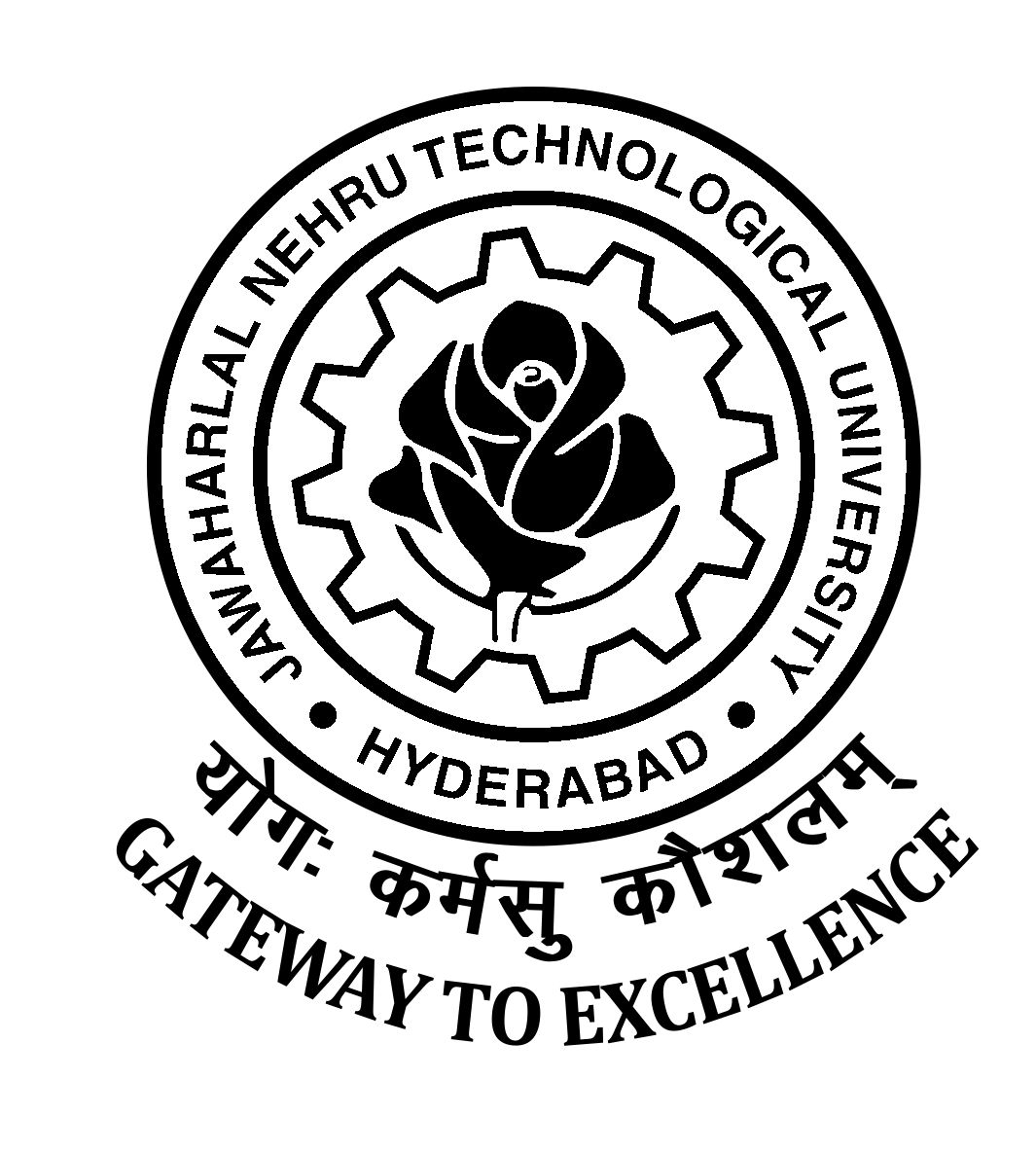                    JAWAHARLAL NEHRU TECHNOLOGICAL UNIVERSITY HYDERABAD                              KUKATPALLY : HYDERABAD 500 085                             FULL TIME Ph.D. PROGRAM 2019-20        UNDER TEQIP-III & RESEARCH CENTERS AT AFFILIATED INSTITUTIONS UNDER JNTUH                        LIST OF ELIGIBLE CANDIDATES FOR INTERVIEWSUBJECT :  CIVIL ENGINEERING                                                      -------------------------------------------------------------------------------------  SNO  HTNO       NAME OF THE CANDIDATE-------------------------------------------------------------------------------------  1    19111001   DARSI ABHIYANTHI  2    19111003   RAMINENI PRANAY KUMAR  3    19111008   B RAJASHEKHARAM  4    19111014   DHARMAPUDI ARAVIND  5    19111016   ANDHE VENKATESH  6    19111021   MAHESHWARAM BHANUCHITRA-------------------------------------------------------------------------------------SUBJECT :  ELECTRICAL & ELECTRONICS ENGINEERING                                                       -------------------------------------------------------------------------------------  SNO  HTNO       NAME OF THE CANDIDATE-------------------------------------------------------------------------------------  1    19112003   PANDESWARA GEETHANJALI  2    19112006   KALAPANA A  3    19112007   MOHAMMAD MUKHEEM BASHA  4    19112010   K SINDHU PRIYA  5    19112011   SAPAVATU SUNIL NAIK  6    19112012   M V PRAVEEN REDDY  7    19112014   MATRU DHANAVATH  8    19112015   PULLA HARISH  9    19112017   PASUMARTHI HEMANTH KUMAR  10   19112020   MOGILISETTI VIJAY RAO  11   19112021   YAGNASRI ARCHANA  12   19112024   BOLLABOINA KRISHNA KANTH  13   19112025   POORNIMA PANKAJAM TADIKONDA-------------------------------------------------------------------------------------SUBJECT :  MECHANICAL ENGINEERING-------------------------------------------------------------------------------------  SNO  HTNO       NAME OF THE CANDIDATE-------------------------------------------------------------------------------------  1    19113001   VELPUGONDA SAI BABA GOUD  2    19113021   T GANESH  3    19113023   K CHINNA MADDAIAH  4    19113024   MALOTH BHARANRAJ GOPAL NAIK  5    19113029   AKULA KEERTICHANDRA  6    19113030   JAKKAM LEELA KISHAN-------------------------------------------------------------------------------------NOTE : The Interview schedule will be intimated for above eligible candidates        at the earliest through JNTUH web-site www.jntuh.ac.in.                                                              Sd/-                                                                                                           Director, AdmissionsContd..page 2Page 2                   JAWAHARLAL NEHRU TECHNOLOGICAL UNIVERSITY HYDERABAD                              KUKATPALLY : HYDERABAD 500 085                             FULL TIME Ph.D. PROGRAM 2019-20        UNDER TEQIP-III & RESEARCH CENTERS AT AFFILIATED INSTITUTIONS UNDER JNTUH                        LIST OF ELIGIBLE CANDIDATES FOR INTERVIEW SUBJECT :  ELECTRONICS & COMMUNICATION ENGINEERING                                                       -------------------------------------------------------------------------------------  SNO  HTNO       NAME OF THE CANDIDATE-------------------------------------------------------------------------------------  1    19114002   NAGARAJU NADDI  2    19114003   MANCHARALA RAVI  3    19114006   SRINIVASARAO NANIPINTI  4    19114009   RAVIKANTHA REDDY KOTHAPALI  5    19114012   R V PRASAD BHOOKYA  6    19114015   UDAYINI DIKKALA  7    19114019   KIRAN BABU SANGEETHA  8    19114021   BHUKYA SWATHI  9    19114025   JELLA SANDHYA  10   19114034   PRAVEEN KUMAR MUDIDHE  11   19114035   MADHU ORUGANTI  12   19114036   P SHIRISHA  13   19114039   BHAVANA BHAGWANRAO KULKARANI  14   19114040   LAKSHMI KALA PAMPANA  15   19114041   MD MANAN MUJAHID  16   19114046   ELAGANDULA APARNA  17   19114047   ATHIRA G KRISHNA------------------------------------------------------------------------------------- SUBJECT :  COMPUTER SCIENCE & ENGINEERING                 -------------------------------------------------------------------------------------  SNO  HTNO       NAME OF THE CANDIDATE-------------------------------------------------------------------------------------  1    19115007   RAJESH KANDAKATLA  2    19115010   SRIRANGAM BHAVANI  3    19115017   RAVI RAJU BANDLAMUDI  4    19115018   KODEM SRAVAN  5    19115023   SYED MUDASSAR ALI  6    19115028   BHUMIREDDY PALLI VEERASEKHAR REDDY  7    19115029   SRAVAN KUMAR G  8    19115030   VADICHERLA RAJU  9    19115032   KADARI KISHORE KUMAR  10   19115038   KONKA KISHAN  11   19115041   B NAMRATHA  12   19115042   A RENUKA DEVI  13   19115043   DAYAM SUJANA  14   19115044   ELLA KALPANA  15   19115052   KOLICHALA RAJASHEKAR  16   19115053   GONE PRASAD  17   19115055   MYNAPATI LAKSHMI PRASUDHA  18   19115056   FAIZIA FATHIMA  19   19115057   VENKANNA ISAMPALLI-------------------------------------------------------------------------------------NOTE : The Interview schedule will be intimated for above eligible candidates        at the earliest through JNTUH web-site www.jntuh.ac.in.                                                                 Sd/-                                                         Director, AdmissionsContd..page 3Page 3                   JAWAHARLAL NEHRU TECHNOLOGICAL UNIVERSITY HYDERABAD                              KUKATPALLY : HYDERABAD 500 085                             FULL TIME Ph.D. PROGRAM 2019-20        UNDER TEQIP-III & RESEARCH CENTERS AT AFFILIATED INSTITUTIONS UNDER JNTUH                        LIST OF ELIGIBLE CANDIDATES FOR INTERVIEWSUBJECT :  BIOTECHNOLOGY-------------------------------------------------------------------------------------  SNO  HTNO       NAME OF THE CANDIDATE-------------------------------------------------------------------------------------  1    19116003   KOTTURU MOUNIKA  2    19116004   SRINIVAS JUKURI-------------------------------------------------------------------------------------SUBJECT :  ENVIRONMENTAL SCIENCES-------------------------------------------------------------------------------------  SNO  HTNO       NAME OF THE CANDIDATE-------------------------------------------------------------------------------------  1    19118001   LAVUDYA SUSHMA  2    19118002   BALLU HARISH  3    19118005   SRINIVAS JUKURI-------------------------------------------------------------------------------------SUBJECT :  NANO SCIENCE AND TECHNOLOGY-------------------------------------------------------------------------------------  SNO  HTNO       NAME OF THE CANDIDATE-------------------------------------------------------------------------------------  1    19119001   P RAJENDER REDDY  2    19119003   VOOTKURI SAI KUMAR  3    19119004   SAKARAY MADHURI  4    19119005   VANJARANA SRAVANI SAMEERA-------------------------------------------------------------------------------------SUBJECT :  WATER RESOURCES-------------------------------------------------------------------------------------  SNO  HTNO       NAME OF THE CANDIDATE-------------------------------------------------------------------------------------  1    19120001   MUTHYALA RAMYA  2    19120002   DHEETI AJAY KUMAR-------------------------------------------------------------------------------------SUBJECT :  PHARMACEUTICAL SCIENCES                                                   -------------------------------------------------------------------------------------  SNO  HTNO       NAME OF THE CANDIDATE-------------------------------------------------------------------------------------  1    19121001   R APARANJITHA  2    19121002   MADHURI RUDRARAJU  3    19121005   P NAGA CHANDRIKA  4    19121008   DHARAVATH NARENDHAR-------------------------------------------------------------------------------------NOTE : The Interview schedule will be intimated for above eligible candidates        at the earliest through JNTUH web-site www.jntuh.ac.in.                                                                 Sd/-                                                                               Director, AdmissionsContd..page 4Page 4                   JAWAHARLAL NEHRU TECHNOLOGICAL UNIVERSITY HYDERABAD                              KUKATPALLY : HYDERABAD 500 085                             FULL TIME Ph.D. PROGRAM 2019-20        UNDER TEQIP-III & RESEARCH CENTERS AT AFFILIATED INSTITUTIONS UNDER JNTUH                        LIST OF ELIGIBLE CANDIDATES FOR INTERVIEWSUBJECT :  CHEMICAL SCIENCE & TECHNOLOGY                                                 -------------------------------------------------------------------------------------  SNO  HTNO       NAME OF THE CANDIDATE-------------------------------------------------------------------------------------- Nil –SUBJECT :  MANAGEMENT                                               -------------------------------------------------------------------------------------  SNO  HTNO       NAME OF THE CANDIDATE-------------------------------------------------------------------------------------- Nil -                                                              Sd/-                                                     Director, Admissions